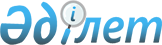 "Автотұрақтарға (паркингтерге) бөлінген жерлердің салық ставкалары туралы" 2012 жылғы 21 желтоқсандағы № 10/66-V Курчатов қалалық мәслихатының шешіміне өзгеріс енгізу туралы
					
			Күшін жойған
			
			
		
					Шығыс Қазақстан облысы Курчатов қалалық мәслихатының 2014 жылғы 20 наурыздағы № 21/153-V шешімі. Шығыс Қазақстан облысының Әділет департаментінде 2014 жылғы 15 сәуірде № 3232 болып тіркелді. Күші жойылды - Шығыс Қазақстан облысы Курчатов қалалық мәслихатының 2018 жылғы 4 мамырдағы № 20/153-VI шешімімен
      Ескерту. Күші жойылды - Шығыс Қазақстан облысы Курчатов қалалық мәслихатының 04.05.2018 № 20/153-VI шешімімен (алғашқы ресми жарияланған күнінен кейін күнтізбелік он күн өткен соң қолданысқа енгізіледі).

      РҚАО-ның ескертпесі.

      Құжаттың мәтінінде түпнұсқаның пунктуациясы мен орфографиясы сақталған.
      Қазақстан Республикасының 2008 жылғы 10 желтоқсандағы "Салық және бюджетке төленетін басқада міндетті төлемдер туралы" Кодексінің 381-бабы, 386-бабы 3-тармағына, Қазақстан Республикасының 1998 жылғы 24 наурыздағы "Нормативтік құқықтық актілер туралы" Заңының 17-бабы 3) тармақшасына, Қазақстан Республикасының 2001 жылғы 23 қаңтардағы "Қазақстан Республикасындағы жергілікті мемлекеттік басқару және өзін-өзі басқару туралы" Заңының 6-бабы 1-тармағы 15) тармақшасына сәйкес Курчатов қалалық мәслихаты ШЕШТІ:
      1. "Автотұрақтарға (паркингтерге) бөлінген жерлердің салық ставкалары туралы" 2012 жылғы 21 желтоқсандағы № 10/66-V Курчатов қалалық мәслихаты шешімінің тақырыбына өзгеріс енгізілсін:
      шешімнің тақырыбы келесі редакцияда жазылсын: "Автотұрақтар (паркингтер) санаттарын және автотұрақтарға (паркингтерге) бөлінген жерлердің салық ставкаларын белгілеу туралы".
      2. Осы шешім алғаш ресми жарияланған күннен кейін он күнтізбелік күн өткеннен соң қолданысқа енгізіледі.
					© 2012. Қазақстан Республикасы Әділет министрлігінің «Қазақстан Республикасының Заңнама және құқықтық ақпарат институты» ШЖҚ РМК
				
Сессия төрағасы
В. Дмитропавленко
Курчатов қалалық
мәслихатының хатшысы
Г. Қарымбаева